Предусмотрена ли административная ответственность за нарушения прав инвалидов?В Российской Федерации осуществляется социальная защита и поддержка инвалидов, что представляет собой систему гарантированных государством экономических, правовых мер, а также мер социальной поддержки, целью которой является обеспечение инвалидам равных с другими гражданами возможностей.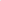 Законодательством предусмотрена административная ответственность за нарушение прав инвалидов.В сфере трудовых отношений, в случае неисполнения работодателем обязанности по созданию или выделению рабочих мест для трудоустройства инвалидов в соответствии с установленной квотой для приема на работу инвалидов, а также отказ работодателя в приеме на работу инвалида в пределах установленной квоты в соответствии с ч. 1 ст. 5.42 КоАП РФ влечет наложение штрафа от пяти до десяти тысяч рублей.Законодательством предусмотрено право инвалидов на беспрепятственный доступ к объектам социальной, инженерной и транспортной инфраструктур, за уклонение от исполнения данных требований предусмотрена административная ответственность по ст. 9.13 КоАП РФ в виде административного штрафа на должностных лиц в размере от двух тысяч до трех тысяч рублей; на юридических лиц - от двадцати тысяч до тридцати тысяч рублей.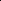 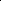 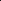 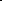 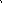 За нарушение требований законодательства, предусматривающей выделение на автомобильных стоянках мест для специальных автотранспортных средств инвалидов предусмотрена административная ответственность по ст. 5.43 КоАП РФ в виде штрафа для должностных лиц в размере от трех тысяч до пяти тысяч рублей, на юридических лиц — от тридцати тысяч до пятидесяти тысяч рублей.Парковка транспортного средства в местах, отведенных для остановки или стоянки транспортных средств инвалидов, в соответствии с ч. 2 ст. 12.19КоАП РФ влечет наложение административного штрафа в размере пяти тысяч рублей.Помощник прокурора городаСлободчикова Анастасия